المادة :   رياضيات                                                                                                                  المستوى :     3 ع تج                                                                                                                      الحصة : التحليل                                                                                                  مذكرة رقم : 01                   المحور : الدوال العددية                                                                                                                الـمدة :  01 سـا                                                                                                                                                                                                                                                                                    الموضوع  :            الـنـهـايـات                                      الكفاءة المستهدفة : تقريب مفهوم نهاية منتهية وغير منتهية عند أو  نشاط 01 : 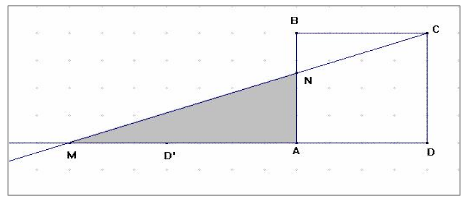 في الشكل المقابل  مربع طول ضلعه 1 . نسمي  نظيرة النقطة بالنسبة الى  . لتكن نقطة متحركة على نصف المستقيم النقاط  في استقامية . نضع  .المستيقيم يقطع في النقطة لدينا مساحة المثلث  هي   ومساحة المثلث  هي باستعمال برمجية Cabri-géomètre II أنجز الشكل المقابل وضع التخمينات الجزء الأول نعرف الدالة  التي ترفق بكل عدد حقيقي موجب  مساحة المثلث  و تمثلها البياني في معلم متعامد ومتجانس باستعمال برمجية Cabri-géomètre II مثل المنحني  قم بتحريك النقطة  .ماذا يمكن القول عن مساحة المثلث  لما  يؤول إلى أنجز جدولا يتضمن قيم   من اجل  كبير بالقدر الكافي ضع تخمينا حول نهاية الدالة عند الجزء الثاني نعرف الدالة  التي ترفق بكل عدد حقيقي موجب  مساحة المثلث  و تمثلها البياني في معلم متعامد ومتجانس باستعمال برمجية Cabri-géomètre II مثل المنحني  قم بتحريك النقطة  .ماذا يمكن القول عن مساحة المثلث  لما  يؤول إلى أنجز جدولا يتضمن قيم   من اجل  كبير بالقدر الكافي ضع تخمينا حول نهاية الدالة عند 1. نهاية منتهية عند أو    تعريف:  دالة معرفة على مجال من الشكل و عدد حقيقي.
    القول أن نهاية عند هي يعني أن كل مجال مفتوح شامل للعدد يشمل كل القيم من أجل كبير بالقدر الكافي.       نكتب نتيجة: نقول أن المستقيم ذا المعادلة  مستقيم مقارب للمنحنيالممثل للدالة عند.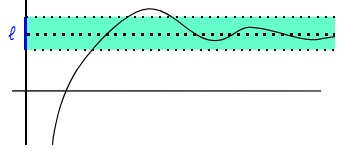 مثال تطبيقي : لتكن الدالة  معرفة على المجال  بـ : اثبت باستعمال التعريف أن : 2. نهاية غيرمنتهية عند أو تعريف1:  دالة معرفة على مجال من الشكل. القول أن نهاية عند هي يعني أن كل مجال من الشكل  () يشمل كل القيم من  أجل كبير بالقدر الكافي. نكتب                                           تعريف2:  دالة معرفة على مجال من الشكل. القول أن نهاية عند هي يعني أن كل مجال من الشكل() يشمل كل القيم من  أجل كبير بالقدر الكافي. نكتب 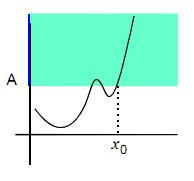   ملاحظة: نحصل على تعريفين مماثلين عند.مثال تطبيقي :  دالة معرفة على المجال    بـ :   أثبت أن :   3. المستقيم المقارب المائل    تعريف:  ليكن  التمثيل البياني لدالة  في معلم و ليكن المستقيم ذو المعادلة: القول أن المستقيم  مستقيم مقارب للمنحني عند  ( على الترتيب عند  ) يعني أن:                                                                ( على الترتيب  )  ملاحظة: إذا كانت الدالة معرفة كما يلي: مع أو فمن الواضح أن المستقيم ذا المعادلة مستقيم مقارب مائل للمنحني الممثل للدالة عند أو  تطبيق :     لتكنf  دالة عددية معرفة على  بـ:  ، وليكن  التمثيل البياني لدالة بين ان المستقيم مستقيم مقارب مائل للمنحني عند   و أدرس وضعية  بالنسبة الى  المادة :   رياضيات                                                                                                                  المستوى :     3 ع تج                                                                                                                      الحصة : التحليل                                                                                                  مذكرة رقم : 02                   المحور : الدوال العددية                                                                                                                الـمدة :  01 سـا                                                                                                                                                                                                                                                                                    الموضوع  :            الـنـهـايـات                                      الكفاءة المستهدفة : تقريب مفهوم نهاية منتهية غير منتهية عند قيمة حقيقية  نهاية منتهية عند عدد حقيقينشاط 02: نعتبر الدالة  المعرفة بـ:   وليكن تمثيلها البياني وضع التخمين اظهر على شاشة برمجية geogebra التمثيل البياني  الدالة  غير معرفة عند 0 إلا انه بإمكان اخذ قيم قريبة من 0 بالقدر الذي نريد ضع في هذه الحالة تخمينا بخصوص قيم   اثبات صحة التخمين نعلم أن الدالة  قابلة للاشتقاق عند 0 عين العد المشتق للدالة g عند 0 استنتج نهاية الدالة عند 0     تعريف:  دالة معرفة على مجموعة من الشكل و عدد حقيقي.
    القول أن نهاية عند هي يعني أن كل مجال مفتوح شامل للعدد يشمل كل القيم من أجل قر بالقدر الكافي من.    نكتب 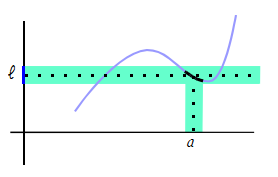 ملاحظات ونتائج : اذا كانت  دالة معرفة عند قيمة  وكانت  لها نهاية عند  فان   اذا كانت الدالة لها نهاية  عند  فان هذه النهاية وحيدة . تقبل  الدالة نهاية وحيدة   إذا كانت النهاية من اليمين والنهاية من اليسار عند متساويتان أي :               مثال مثال تطبيقي : لتكن  دالة معرفة على  بـ: أدرس نهاية الدالة  عند 0 . نهاية غيرمنتهية عند عدد حقيقي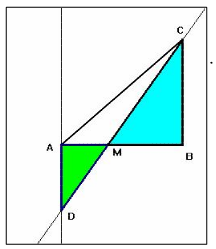 نشاط 03 :  مثلث قائم في  ومتساوي الساقين حيث  . نقطة متغيرة من نفرض أن تختلف عن  . المستقيم العمودي على في يقطع المستقيم في النقطة  نضع  ونعتبر الدالة  التي ترفق بكل قيمة  مجموع مساحتي المثلثين  ،  . لدينا : اكمل الجدول الأتي * أنجز الشكل باستعمال برمجية Cabri-géomètre II ماذا تلاحظ عندما تكون  قريبة من  ثم عندما تكون منطبقة عليها  اشرح ذلك ضع تخمينا حول نهاية الدالة  عندما يؤول  الى 4 و     تعريف:  دالة معرفة على مجموعة من الشكل.
    القول أن نهاية عند هي يعني أن كل مجال من الشكل() يشمل كل القيم من أجل قريب بالقدر الكافي من. نكتب 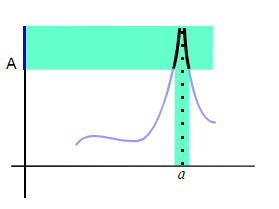 مثال تطبيقي : لتك الدالة  معرفة على المجال  بـ : اثبت باستعمال التعريف أن : المستقيم المقارب الموازي لمحور التراتيب : تعريف:  ليكن  التمثيل البياني لدالة  في معلم و ليكن المستقيم الذي معادلته: .     القول أن المستقيم  مستقيم مقارب للمنحني يعني أن نهاية الدالة عند ( من اليسار أو من اليمين )     هي أو .مثال : المادة :   رياضيات                                                                                                                  المستوى :     3 ع تج                                                                                                                      الحصة : التحليل                                                                                                  مذكرة رقم : 03                   المحور : الدوال العددية                                                                                                                الـمدة :  01 سـا                                                                                                                                                                                                                                                                                    الموضوع  :       تتمات على النهاياتالكفاءة المستهدفة : حساب نهاية باستعمال المبرهنات المتعلقة بالعمليات على النهايات 1. تتمات على النهايات1. بعض نهايات الدوال المرجعية2. العمليات على النهايات       و  دالتان.  يمثل عدد حقيقي أو   أو . نقبل دون برهان المبرهنات التالية:نهاية مجموع دالتين:نهاية جداء دالتين:نهاية حاصل قسمة دالتين: نهاية دالة كثير حدود وناطقة عند  أوالنهاية  عند وعند  لدالة كثير حدود هي نهاية حدها الاعلى درجة عند  والنهاية  عند وعند  لدالة ناطقة هي نهاية حاصل قسمة الحدين الأعلى درجة عند  ومثال تطبيقي 01 : في كل حالة  من الحالات ادرس نهاية الدالة f ، عند،عند   ،     عند، عند ،عند 1-  عند،عند ، عند 2   ،     عند،عند ،عند 3 عند، عند ، عند 1- ، عند 3المادة :   رياضيات                                                                                                                  المستوى :     3 ع تج                                                                                                                      الحصة : التحليل                                                                                                  مذكرة رقم : 04                   المحور : الدوال العددية                                                                                                                الـمدة :  01 سـا                                                                                                                                                                                                                                                                                    الموضوع  :       نهاية دالة مركبة-النهايات بالمقارنةالكفاءة المستهدفة : حساب نهاية باستعمال المقارنة وتركيب دالتين.نهاية دالة مركبة-النهايات بالمقارنةنشاط : نعتبر الدالة  المعرفة على المجال  كمايلي :  بملاحظة أن  هي مركب الدالتين  و  . عن عبارتي  و  نريد حساب النهاية باستخدام مجدول Excel لاحظ سلوك من  و  و ضع تخمينا بخصوص نهاية الدالة  عند  عين  نهاية الدالة  عند  ثم  نهاية الدالة  عند . ماذا تلاحظ - إذا فرضنا أن و ، ضع تخمينا بخصوص نهاية الدالة  عند a1. نهاية دالة مركبة    مبرهنة: ، و تمثل أعددا حقيقية أو أو . ، و دوال حيث.
        إذا كانت  و إذا كانت  فإن تطبيق : باستعمال نهاية مركب دالتين احسب ما يلي: 1)  ،       2) 3)   ، 4) 2 . النهايات بالمقارنة    مبرهنة1: ، و دوال و  عدد حقيقي. إذا كانت و و إذا كان من      أجل كبير بالقدر الكافي   فإن .مثال تطبيقي01 : برهن أنه من أجل كل عدد حقيقي  :          هل تقبل الدالة نهاية عند  ؟    مبرهنة2: ،  دالتان و  عدد حقيقي. إذا كانت و إذا كان من أجل  كبير بالقدر       الكافي   فإن .مثال تطبيقي02 :      f  دالة بحيث من اجل كل عدد حقيقي           هل تقبل الدالة نهاية عند  ؟    مبرهنة3: ،  دالتان و  عدد حقيقي. إذا كانت و إذا كان من أجل  كبير بالقدر       الكافي   فإن .مثال تطبيقي 03: f  دالة بحيث من اجل كل عدد حقيقي             هل تقبل الدالة نهاية عند  ؟المادة :   رياضيات                                                                                                                              المستوى :     3 ع تج                                                                                                                      الحصة : التحليل                                                                                                             مذكرة رقم : 05                   المحور : الدوال العددية                                                                                                                           الـمدة :  01 سـا                                                                                                                                                                                                                                                                                    الموضوع  :              تطبيقات   الكفاءة المستهدفة :      ازالة حالة عدم التعيين  باستعمال الاختزال تطبيق 01 : نعتبر الدالة المعرفة على بـِ احسب نهاية الدالة عند.  باستعمال التحليل تطبيق02:   أدرس النهاية عند للدالة المعرفة على بـِ .باستعمال توحيد المقامات تطبيق03 : نعتبر الدالة المعرفة على بـِ احسب نهاية الدالة عند.  باستعمال المرافق تطبيق 04 :  أدرس النهاية عند للدالة المعرفة على بـِ .باستعمال العدد المشتق تطبيق 05 : نعتبر الدالة المعرفة على بـِ هل يمكن تعيين نهاية الدالة عند مباشرة ؟ لماذا ؟باستعمال تعريف العدد المشتق عند للدالة عين نهاية الدالة عند.المادة :   رياضيات                                                                                                                                المستوى :     3 ع تج                                                                                                                      الحصة : التحليل                                                                                                              مذكرة رقم : 06                   المحور : الدوال العددية                                                                                                                           الـمدة :  01 سـا                                                                                                                                                                                                                                                                                    الموضوع  :              الاستمرارية   الكفاءة المستهدفة : مفهوم استمرارية دالة الاستمرارية   نشاط : نعتبر الدوال  و  و  المعرفة على المجال   ،     ،    ولتكن  ،  ،  تمثيلاتها البيانية على الترتيب 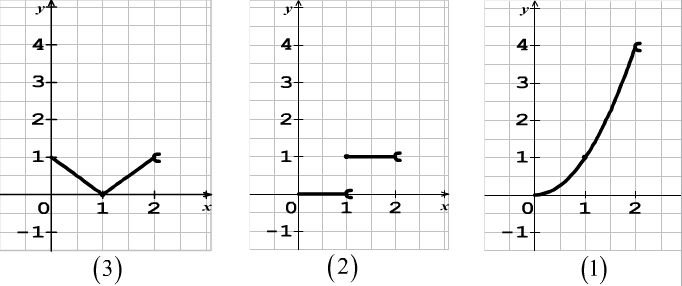 حدد من بين المنحنيات التالية الممثلة لدالة  و  و  نلاحظ أن منحنيين من بين المنحنيات الثلاثة يمكن رسمها ، دون رفع القلم ، نقول في هذه الحالة ان دالتيهما مستمرتين على المجال  ، والأمر ليس كذلك بالنسبة لدالة الثالثة حدد ماهي الدالة قارن بين  و  و  . ماذا تستنتج  تعريف:   دالة مجموعة تعريفها و عدد حقيقي غير معزول من.
       مستمرة عند يعني أن نهاية الدالة عند  هي . معناه  مستمرة عند الاستمرارية نحو دالة على مجال القول أن الدالة مستمرة على مجال يعني أن مستمرة عند كل عدد حقيقي من. التفسير البياني:  تكون الدالة مستمرة على مجال عندما يمكن رسم منحنيها البياني على هذا المجال دون رفع القلم ( اليد ). . خواصكل الدوال و المحصل عليها بالعمليات على دوال مألوفة أو بتركيبها مستمرة على كل مجال من مجموعة تعريفها.
      الدوال المرجعية مستمرة على كل مجال من مجموعة تعريفها.
      الدوال كثيرات الحدود، و مستمرة على.
      الدوال الناطقة مستمرة على كل مجال من مجموعة تعريفها.مثال تطبيقي01 : لتكن الدالة  f  المعرفة على كما يلي:1) ادرس استمرارية الدالة f عند 2 .2) هل الدالة f مستمرة على  ؟ لماذا؟مثال تطبيقي02 :  f  دالة عددية معرفة كما يلي:     إذا كان  و 1) ادرس استمرارية  f  عند 1 .2) هل الدالة f  مستمرة على  ؟المادة :   رياضيات                                                                                                                              المستوى :     3 ع تج                                                                                                                      الحصة : التحليل                                                                                                             مذكرة رقم : 07                   المحور : الدوال العددية                                                                                                                          الـمدة :  01 سـا                                                                                                                                                                                                                                                                                    الموضوع  :              مبرهنة القيم المتوسطة    الكفاءة المستهدفة : استعمال مبرهنة القيم المتوسطة لإثبات وجود حلول للمعادلة ،k عدد حقيقي معطى.مبرهنة القيم المتوسطةنشاط : لتكن الدالة   المعرفة على المجال  بحيث   و  أرسم تمثيلا بيانيا (C) لـ  علما ان المعادلة  تقبل وحيد هو 3 المعادلة  تقبل ثلاثة حلول    متزايدة على I والمعادلة  تقبل حلين هما 2 و 3  المعادلة  لا تقبل أي حل ماهو الشرط الذي يجب أن يتحقق حتى تقبل المعادلة  حلاوحيد في I من أجل  محصور بين  و     مبرهنة:  دالة معرفة و مستمرة على مجال.
       من أجل كل عدد حقيقي محصور بين  و، يوجد على الأقل عدد حقيقي محصور بين و         بحيث .     حالة خاصة:  إذا كانت دالة مستمرة على مجال و كان ( العدد محصور بين  و )  فإنه يوجد على الأقل عدد حقيقي محصور بين و  بحيث     المعادلة  إذا كانت  دالة معرفة و مستمرة على مجال فإنه من أجل كل عدد حقيقي محصور بين و، المعادلة تقبل على الأقل حلا محصورا بين و.   تطبيق 01 : f  دالة المعرفة على  بـ : برهن باستعمال مبرهنة القيم المتوسطة أن المعادلة  تقبل على الأقل حلا في المجال الدوال المستمرة و الرتيبة تماما على مجال    مبرهنة: إذا كانت دالة مستمرة و رتيبة تماما على مجال فإنه من أجل كل عدد حقيقي محصور بين                     و، المعادلة  تقبل حلا وحيدا في المجال.تطبيق 02 f  دالة المعرفة على  بـ :     بيّن أن المعادلة  تقبل حلا وحيدا في المجال    تطبيق 03f  دالة المعرفة على  بـ :      بين أن المعادلة  تقبل حلين في في المجال  تطبيق 04 : f  دالة المعرفة على  بـ :      بين أن المعادلة  تقبل حل وحيد في المجال  المراحلالمحتوىالطريقة والتسييرالمدةالتهيئةنشاط 01 ينجز النشاط من طرف التلاميذ بمساعدة الأستاذوهذا باستعمال برمجية Cabri-géomètre II 35 دالـبـنــــاءفقرات الدرس نهاية منتهية عند أو تعريف نتيجة          مثال تطبيقي نهاية غير منتهية عند أو  تعريف 01    تعريف 02      مثال تطبيقي المستقيم المقارب المائل تعريف مثال تطبيقي نبين في النشاط التخمين بخصوص قيم عندما يأخذ x أكبر قيمة ممكنة ، ثم يستخلص التلاميذ مفهوم  نهاية منتهية عند أوثم يكتب التعربف على السبورة نستنتج المستقيم المقارب الموازي لمحور الفواصل بنفس الطريقة نحاول الوصول الى تخمين بخصوص قيم عندما يأخذ x أكبر قيمة ممكنة   ، ثم يستخلص التلاميذ مفهوم  نهاية غير منتهية عند أوثم يكتب التعربف على السبورة انطلاقا من النشاط نستنتج تعريف المستقيم المقارب المائل 10 د10 د 05 دالوسائل التعليمية والمراجع برمجيةCabri-géomètre II ، excel، الكتاب المدرسي  ، سبورة  ، أقلام ، مسطرة  ، ممسحة برمجيةCabri-géomètre II ، excel، الكتاب المدرسي  ، سبورة  ، أقلام ، مسطرة  ، ممسحة برمجيةCabri-géomètre II ، excel، الكتاب المدرسي  ، سبورة  ، أقلام ، مسطرة  ، ممسحة تقويم الأستاذ للدرس المراحلالمحتوىالطريقة والتسييرالمدةالتهيئةنشاط 02نشاط 03تنجز الأنشطة  من طرف التلاميذ بمساعدة الأستاذ10 د25دالـبـنــــاءفقرات الدرس نهاية منتهية عندعدد حقيقي نشاط 02          تعريف         ملاحظات ونتائج          مثال تطبيقي نهاية غير منتهية عدد حقيقي نشاط 03     تعريف       مثال تطبيقيالمستقيم المقارب الموازي لمحور التراتيب   تعريف   مثال  نستعمل برمجية geogebra لانجاز النشاط 02 ونطرح السؤال ،  ضع تخمينا بخصوص قيم  عندما يأخذ قيم قريبة من 0 بالقدر الذي نريد بعد الإجابة على السؤال نستنتج مفهوم نهاية منتهية عند قيمة حقيقية  التطرق الى النهاية من اليمين ومن اليسار نستعمل برمجية Cabri-géomètre II لانجاز النشاط  03   للاجابة على تخمينا حول نهاية الدالة  عندما يؤول  الى 4 و 10 د10 د 05 دالوسائل التعليمية والمراجع الكتاب المدرسي  ، سبورة  ، أقلام ، مسطرة  ، ممسحة الكتاب المدرسي  ، سبورة  ، أقلام ، مسطرة  ، ممسحة الكتاب المدرسي  ، سبورة  ، أقلام ، مسطرة  ، ممسحة تقويم الأستاذ للدرس 3.99993.9993.993.93.5المراحلالمحتوىالطريقة والتسييرالمدةالتهيئةتشخيص المكتسبات القبلية05 دالـبـنــــاءفقرات الدرس  تتمات على النهاياتبعض نهايات الدوال المرجعيةالعمليات على النهايات. نهاية مجموع دالتين . نهاية جداء دالتين نهاية حاصل قسمة دالتينالتطرق الى بعض نهايات الدوال المرجعية تنجز على شكل جداول تملئ من طرف التلاميذ 10د10د الاستثمار تمرين تطبيقي ينجز التمرين من طرف التلاميذ 30 د الوسائل التعليمية والمراجع الكتاب المدرسي  ، سبورة  ، أقلام ، مسطرة  ، ممسحة الكتاب المدرسي  ، سبورة  ، أقلام ، مسطرة  ، ممسحة الكتاب المدرسي  ، سبورة  ، أقلام ، مسطرة  ، ممسحة تقويم الأستاذ للدرس ح ع تح ع تح ع تحعتحعتحعتحعتحعتالمراحلالمحتوىالطريقة والتسييرالمدةالتهيئةتقديم نشاط الهدف منه تقريب كيفية حساب نهاية دالة مركبة ينجز من طرف التلاميذ 15 دالـبـنــــاءفقرات الدرس نهاية دالة مركبةمبرهنة تطبيق 2 . النهايات بالمقارنة  مبرهنة 01 مثال تطبيقي 01مبرهنة 02مثال تطبيقي 02مبرهنة 03مثال تطبيقي 03 انطلاقا من النشاط يستخلص  مبرهنة نهاية دالة مركبة ينجز التلاميذ التطبيق مع كتابة الحل في السبورة تعطى المبرهنات ويقوم التلاميذ بانجاز الأمثلة التطبيقية  15د05 د05 د 05دالاستثمار تمرين تطبيقي ينجز التمرين من طرف التلاميذ 15 دالوسائل التعليمية والمراجع الكتاب المدرسي  ، سبورة  ، أقلام ، مسطرة  ، ممسحة الكتاب المدرسي  ، سبورة  ، أقلام ، مسطرة  ، ممسحة الكتاب المدرسي  ، سبورة  ، أقلام ، مسطرة  ، ممسحة تقويم الأستاذ للدرس المراحلالمحتوىالطريقة والتسييرالمدةالتهيئةتقديم نشاط ينجز النشاط من طرف التلاميذ مع التوجيه  20 دالـبـنــــاءفقرات الدرس استمرارية دالة عند عدد حقيقي تعريف استمرارية دالة على مجال التفسير البياني 	خواص مثال تطبيقي يستنتج التلاميذ التعريف انطلاقا من النشاط تكون الدالة مستمرة على مجال  إذا كانت مستمرة  مستمرة عند كل عدد حقيقي من.نجعل التلاميذ يلاحظون  أن الدالة تكون مستمرة على مجال، عندما يمكن رسم منحنيها البياني على هذا المجال دون رفع القلم وهذا من السؤال 2 في النشاط كتابة الخواص ننجز تطبيق ندرس فيه استمرارية دالة عند عدد حقيقي من اليمين واليسار 05د05 د 05 د10دالاستثمار تمرين تطبيقي   ينجز التمرين من طرف التلاميذ 20الوسائل التعليمية والمراجع الكتاب المدرسي  ، سبورة  ، أقلام ، مسطرة  ، ممسحة الكتاب المدرسي  ، سبورة  ، أقلام ، مسطرة  ، ممسحة الكتاب المدرسي  ، سبورة  ، أقلام ، مسطرة  ، ممسحة تقويم الأستاذ للدرس المراحلالمحتوىالطريقة والتسييرالمدةالتهيئةنشاطينجز النشاط من طرف التلاميذ مع التوجيه  20 دالـبـنــــاءفقرات الدرس           مبرهنة   حالات خاصة   مثال تطبيقي يستنتج التلاميذ مبرهنة القيم المتوسطة انطلاقا من النشاط المنجز الاعتماد على مبرهنة القيم المتوسطة لاثبات وجود حلول معادلة ينجز التلاميذ المثال التطبيقي 10دالاستثمار تطبيقات  تنجز التمرين من طرف التلاميذ 30الوسائل التعليمية والمراجع الكتاب المدرسي  ، سبورة  ، أقلام ، مسطرة  ، ممسحة الكتاب المدرسي  ، سبورة  ، أقلام ، مسطرة  ، ممسحة الكتاب المدرسي  ، سبورة  ، أقلام ، مسطرة  ، ممسحة تقويم الأستاذ للدرس 